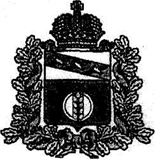 АДМИНИСТРАЦИЯ ПОСЕЛКА ИВАНИНОКУРЧАТОВСКОГО РАЙОНА КУРСКОЙ ОБЛАСТИот «14» марта 2017годаПОСТАНОВЛЕНИЕ № 65О создании общественной комиссии для организации общественного обсуждения проекта муниципальной программы «Формирование современной городской среды на 2017 год» в поселке Иванино, проведения комиссионной оценки предложений заинтересованных лиц, а также для осуществления контроля за реализацией муниципальной программыВ соответствии со статьей 179 Бюджетного кодекса Российской Федерации, Федеральным законом от 06.10.2003 года №131-ФЗ «Об общих принципах организации местного самоуправления в Российской Федерации», Постановлением Правительства РФ от 10.02.2017 № 169 "Об утверждении Правил предоставления и распределения субсидий из федерального бюджета бюджетам субъектов Российской Федерации на поддержку государственных программ субъектов Российской Федерации и муниципальных программ формирования современной городской среды", Методическими рекомендациями Министерства строительства и жилищно-коммунального хозяйства Российской Федерации «По подготовке государственных (муниципальных) программ «Формирование современной городской среды» в рамках реализации приоритетного проекта «Формирование современной городской среды», руководствуясь Уставом МО «поселок Иванино», администрация поселка Иванино Курчатовского района,ПОСТАНОВЛЯЕТ:Создать общественную комиссию для организации общественного обсуждения проекта муниципальной программы «Формирование современной городской среды на 2017 год» в поселке Иванино, проведения комиссионной оценки предложений заинтересованных лиц, а также для осуществления контроля за реализацией муниципальной программы (далее - комиссия) в составе согласно приложению 1 к настоящему постановлению. Утвердить Порядок организации деятельности общественной комиссии согласно приложению 2 к настоящему Постановлению. Контроль за исполнением настоящего постановления оставляю за собой.Настоящее постановление вступает в силу со дня его официального опубликования на официальном сайте администрации поселка Иванино (http://ivanino.rkursk.ru).Глава поселка ИваниноКурчатовского района                                                                                            В.П. ПыхтинПриложение № 1 к постановлениюадминистрации поселка Иванино  от 14.03.2017 г. № 65СОСТАВобщественной комиссии Приложение № 2 к постановлениюадминистрации поселка Иванино  от 14.03.2017 г. № 65Порядокорганизации деятельности общественной комиссииОбщественная комиссия создана для организации общественного обсуждения проекта муниципальной программы «Формирование современной городской среды на 2017 год» в поселке Иванино, проведения комиссионной оценки предложений заинтересованных лиц, а также для осуществления контроля за реализацией муниципальной программы (далее – общественная комиссия).Общественная комиссия в своей деятельности руководствуется федеральным законодательством, нормативными правовыми актами Курской области и администрации поселка Иванино.Общественная комиссия формируется из представителей администрации поселка Иванино, представителей общественных организаций, управляющих организаций депутатов, представителей общественности и предпринимателей.Общественная комиссия осуществляет свою деятельность в соответствии с настоящим порядком.Руководство общественной комиссией осуществляет председатель, а в его отсутствие заместитель председателя.Организацию подготовки и проведения заседания общественной комиссии осуществляет секретарь.Заседание общественной комиссии правомочно, если на заседании присутствует более 50 процентов от общего числа ее членов. Каждый член Комиссии имеет 1 голос. Члены общественной комиссии участвуют в заседаниях лично.Решения общественной комиссии принимаются простым большинством голосов членов общественной комиссии, принявших участие в ее заседании. При равенстве голосов голос председателя Комиссии является решающим.Решения общественной комиссии оформляются протоколом в день их принятия, который подписывают члены общественной комиссии, принявшие участие в заседании. Не допускается заполнение протокола карандашом и внесение в него исправлений. Протокол заседания ведет секретарь общественной комиссии. Указанный протокол составляется в 2 экземплярах, один из которых остается в общественной комиссии.Протоколы общественной комиссии подлежат размещению на официальном сайте администрации поселка Иванино (http://ivanino.rkursk.ru) в течение трех дней со дня подписания и утверждения протокола.Общественная комиссия осуществляет следующие функции:	1) контроль за соблюдением сроков и порядка проведения общественного обсуждения, в том числе направление для размещения на официальном сайте администрации поселка Иванино (http://ivanino.rkursk.ru): 	- информации о сроке общественного обсуждения проекта муниципальной программы;	- информации о сроке приема предложений по проекту программы, вынесенной на общественное обсуждение, и порядке их представления;	- информации о поступивших предложениях по проекту программы;	- информации о результатах проведения общественного обсуждения проекта программы, в том числе с учетом предложений заинтересованных лиц по дополнению адресного перечня дворовых территорий и адресного перечня муниципальных территорий общего пользования, на которых предлагается благоустройство;	- информации о сроке приема и рассмотрения заявок на включение в адресный перечень дворовых территорий проекта программы;	- информации о результатах оценки заявок для включения в адресный перечень дворовых территорий проекта программы;	- информации о формировании адресного перечня дворовых территорий и адресного перечня муниципальных территорий общего пользования по итогам общественного обсуждения и оценки заявок;	- утвержденной программы;	2) оценку предложений заинтересованных лиц по проекту муниципальной программы; 	3) прием, рассмотрение и оценку заявок заинтересованных лиц на включение в адресный перечень дворовых территорий проекта программы, в соответствии с порядком, утвержденным нормативным правовым актом администрации поселка Иванино;	4) контроль за реализацией муниципальной программы.12.	Датой заседания общественной комиссии для формирования протокола оценки заявок заинтересованных лиц на включение в адресный перечень дворовых территорий проекта программы назначается третий рабочий день, следующий за датой окончания срока приема заявок.13.	Организационное и техническое обеспечение деятельности общественной комиссии осуществляется администрацией поселка Иванино.Председатель комиссииПыхтин Валерий ПавловичГлава поселка Иванино Курчатовского районаЗаместитель председателя:Юшкова Наталья ВикторовнаЗаместитель главы поселка Иванино Курчатовского районаСекретарь комиссииКучерявых Светлана АлександровнаСпециалист-эксперт администрации поселка Иванино Курчатовского районаЧлены комиссии:Вытовтова Татьяна ПавловнаСпециалист по осуществлению первичного воинского учетаЧуйкина Валентина АлександровнаПредседатель Собрания депутатов поселка ИваниноКурчатовского районаКондратьева Нина ГригорьевнаДепутат Собрания депутатов поселка ИваниноКурчатовского районаСтупакова Лидия ФедоровнаРуководитель МКУК «Районная межпоселенческая библиотека»Анисова Людмила ИвановнаПредставитель общественности